Berufsbildende Schulen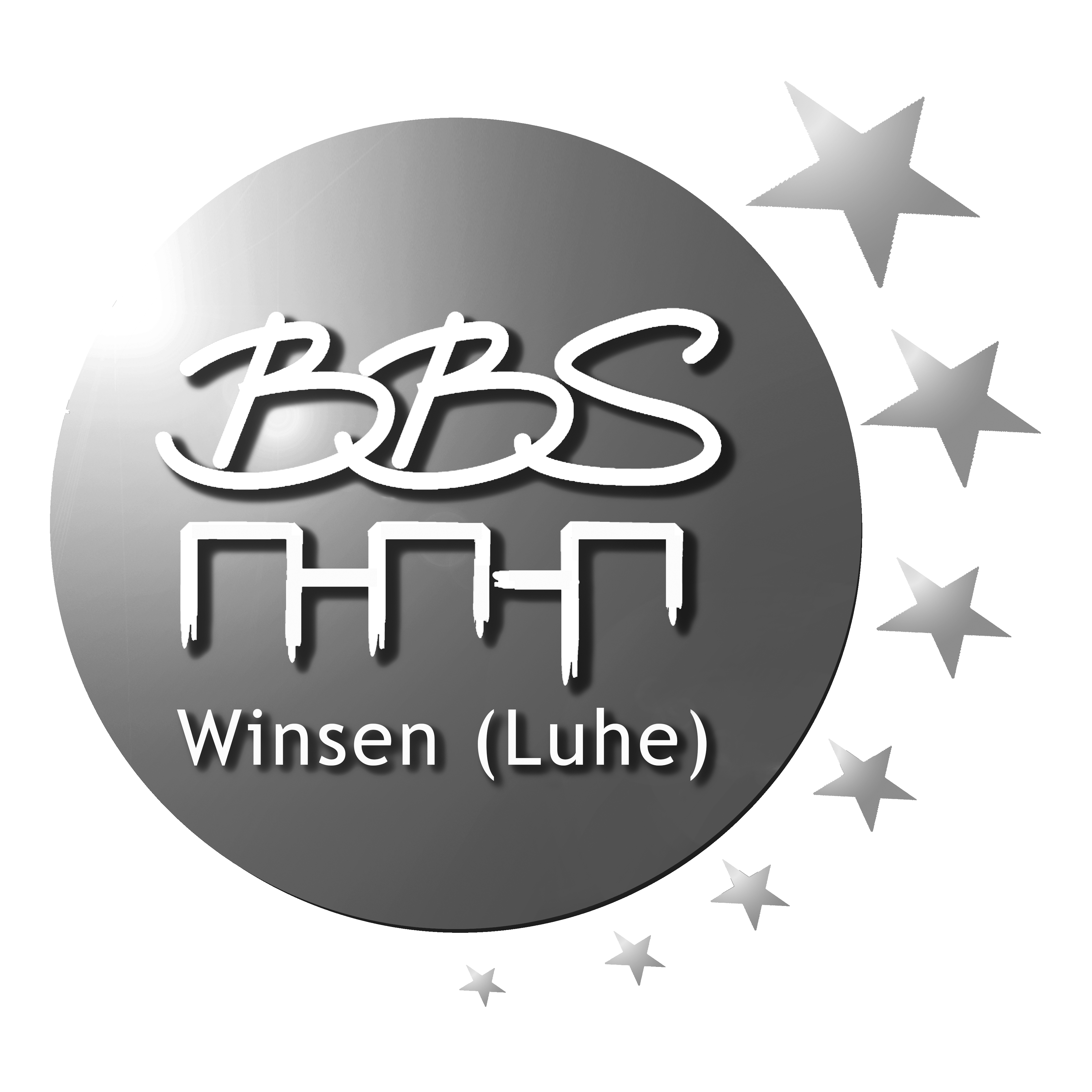 Winsen (Luhe)Projektarbeit Fachoberschule TechnikRegelungen und Erläuterungen zur ProjektarbeitFormale VorgabenFür das Lerngebiet 12.6 des berufsbezogenen Lernbereiches (ein technisches Projekt planen, durchführen, dokumentieren und evaluieren) ist ein Zeitrahmen von 100 Stunden vorgesehen.Allgemeine AufgabenstellungIm Rahmen der Projektarbeit ist von den Schülerinnen und Schülern eine anwendungsbezogene, dem Berufsbezug angemessene, komplexe Aufgabe zu bearbeiten.Wesentliche Elemente der Aufgabenstellung sind:Offenheit gegenüber den Sch. im Hinblick auf Zielsetzung, Vorbereitung und Durchführung,Verknüpfung von Theorie und Praxis,fächerübergreifend,die jeweilige Projektarbeit sollte vorrangig in einer Gruppe bearbeitet werden.Sie verlangt von den einzelnen Schülerinnen und Schülern, selbstständig Probleme zu erkennen,zu analysieren, zu strukturieren, zu beurteilen und Lösungsstrategien zu entwickeln sowie Lösungen zu realisieren, zu dokumentieren und zu präsentieren.Mögliche SchwerpunkteUnter Berücksichtigung der unterschiedlichen Rahmenbedingungen des betrieblichen Hintergrundes sowie die persönliche Interessenlage können vom Sch. im Rahmen der Projektarbeit auch individuelle Schwerpunkte gewählt werden, wie:Produktorientierung, z. B. als Produktplanung bzw. Optimierung, ggf. mit Produktherstellung Prozessorientierung, z. B. Beschreiben, Kontrollieren, Verbessern von technischen ProzessenErkenntnisorientierung, z. B. experimentelle Untersuchung technischer Zusammenhänge, die in Theorie und betrieblicher Praxis widersprüchlich oder schwer nachvollziehbar erscheinen.Die Schwerpunktwahl bestimmt auch die Anforderung an die schriftliche Darstellung, siehe 2.1. Themenfindung und BetreuungAls Projektarbeit kann nur eine Arbeit anerkannt werden, die nicht bereits in anderem Zusammenhang in die Leistungsbewertung der Sch. eingeflossen ist. Die Themen bzw. Aufgabenstellungen der Projektarbeiten sind von den Sch. mit Lehrkräften der beteiligten Fächer abzustimmen und werden abschließend von der betreuenden Lehrkraft festgelegt. Ein Anspruch auf Betreuung durch eine bestimmte Lehrkraft besteht nicht. Neben dem Themenvorschlag ist vom Sch. eine Grobgliederung vorzulegen und zu erläutern. Als Leitfaden hierzu dient die Anlage „Themenfindung, Betreuung“. Um im weiteren Verlauf den Arbeitsfortschritt zu dokumentieren, ist während des Projektzeitraumes ein Protokollheft zu führen, ggf. in Form einer „Kladde“. Art, Inhalt und Umfang wird vom Betreuer festgelegt. Die jeweiligen Protokolle sind der betreuenden Lehrkraft zu den vereinbarten Betreuungsterminen vorzulegen und fließen in die Benotung ein.GruppenarbeitObwohl die Projektarbeit vorrangig in einer Gruppe bearbeitet werden sollte, kann diese nach Absprache auch als Einzelarbeit angefertigt werden. Bei Gruppenarbeiten müssen abgrenzbare und einzeln zu bewertende Leistungen erkennbar sein, da jedes Gruppenmitglied eine individuelle Note erhält.KlassenlisteDie Klassenlehrerin bzw. der Klassenlehrer führt eine Liste der Sch. mit den Themen der Projektarbeit und der diese betreuenden Lehrkraft.Zeitdauer und Zeitpunkt der AbgabeDer Zeitrahmen für die Projektarbeit beträgt 10 Wochen, in dem im Stundenplan 8 Unterrichtsstunden für das Projekt ausgewiesen werden. Beginn und Abgabetermin der Arbeit sowie die konkrete Festlegung von schulischen Präsenzterminen und außerschulischen Bearbeitungszeiten erfolgt zu Beginn des Projektes in Absprache mit der betreuenden Lehrkraft im Rahmen der Themenfindung und wird schriftlich fixiert (Formblatt siehe Anhang). Eine Verlängerung kann nur auf einen begründeten schriftlichen Antrag gewährt werden. Über eine Verlängerung entscheidet die Bildungsgangsgruppe.VersicherungsschutzSofern die Projektarbeit die Inanspruchnahme schulischer Einrichtungen erfordert, sind die Sch. durch die Schulunfallversicherung versichert. Erkundungsgänge, Durchführungen von Befragungen und ähnliche im Zusammenhang mit der Anfertigung der Projektarbeit durchgeführte Maßnahmen sind nur dann versichert, wenn sie von der Schulleitung zur Unterrichtsveranstaltung erklärt werden. Projektarbeiten oder Teile von Projektarbeiten, die außerhalb des organisatorischen Verantwortungsbereiches der Schule durchgeführt werden, sind wie häusliche Arbeiten zu betrachten und damit nicht von der Schulunfallversicherung erfasst.Formale Anforderungen an die ProjektarbeitUmfangJe nach Wahl des Schwerpunktes gem. 1.3 sollte die Projektarbeit im Textteil 5 bis maximal 10 DIN A4-Seiten umfassen. Ein höherer Aufwand in praktischen Arbeiten entlastet die Anforderung an die schriftliche Darstellung. Wird die Projektarbeit in Gruppen angefertigt, erhöht sich der Umfang entsprechend auf maximal 20 DIN A4-Seiten. Nicht zum Umfang gezählt werden alle anderen Teile der Arbeit, also das Deckblatt, das Inhaltsverzeichnis, die Anmerkungen, alle Materialien in der Anlage (Bilder, Tabellen, Grafiken) sowie die Erklärung, dass die Arbeit eigenständig angefertigt worden ist und die Erklärung zur Veröffentlichung (siehe Anlage).
Die Arbeit ist in gedruckter Form (zweifach) und auf Datenträger abzugeben. Als Dateiformate werden PDF, Microsoft Word oder Open Office akzeptiert. Auf dem Datenträger müssen die Anlagen als getrennte Datei vorliegen.FormatPapierformat:			DIN A4, einseitigZeilenabstand:			1,5-zeilig Schriftart:			Arial Schriftgröße: 			11 Punkt für Standardtext
Schriftgröße:			12 Punkt fett für ÜberschriftenSatz:				FlattersatzSeitennummerierung:		ab Textseite fortlaufend, mit 1 beginnend, rechts untenFußnoten:			auf der Seite, durchlaufend nummeriert in 8 PunktRandeinstellungen:Linker Rand:			4 cmRechter Rand:			2 cmOberer Rand:			2,5 cmUnterer Rand:			2 cmDas Inhaltsverzeichnis ist nummerisch anzulegen.Zitate müssen als solche kenntlich gemacht und gemäß den Zitierrichtlinien (Anlage) nachgewiesen werden.Als Abkürzungen sind nur die gängigen (Duden) zugelassen.GliederungDie hier dargestellte Gliederung soll helfen, ein Thema systematisch darzustellen. Nach Wahl des Schwerpunktes sind Einzelaspekte zu vernachlässigen oder zu ergänzen:DeckblattInhaltsverzeichnisEinleitungNennung und Begründung der gewählten Aufgabe bzw. Problemstellung, erkenntnisleitendes Interesse, Darstellungs- und UntersuchungsmethodenIst-Zustand, betriebliche Rahmenbedingungen (Ausstattung, Geheimhaltungsvorgaben)Abgrenzung des ThemasEntwicklung von Hypothesen, ProduktideenHauptteilStand des Problems anhand der verwendeten LiteraturBeschreibung der eigenen Untersuchung bzw. des VersuchsaufbausFormulierung und Bewertung der Ergebnisse und Auseinandersetzung mit den Ergebnissen aus der LiteraturProdukt: Lasten- und Pflichtenheft, Dokumentation von Planung, Umsetzung, Soll-Ist-VergleichAufzählung offener Fragen und ggf. WidersprücheSchlussZusammenfassung und abschließende Überlegungen, evtl. Schlussfolgerungen über das gestellte Thema hinausReflexion über das eigene Vorgehen und die angewandten VerfahrenLiteraturverzeichnisvollständiges Verzeichnis der verwendeten Literatur in alphabetischer Reihenfolge der VerfasserAnhangUnterschriebene Erklärung zur eigenständigen Anfertigung und zur VeröffentlichungBewertung der ProjektarbeitWesentliche Elemente für die Bewertung der Projektarbeit sind deren Planung, Umsetzung, Kontrolle, Reflexion, Dokumentation und Präsentation. Die Projektarbeit wird von den beteiligten Lehrkräften bewertet.Arbeitsergebnis (schriftlicher bzw. Praxisteil)Gegenstand der Bewertung des schriftlichen Teils einer Projektarbeit sind die Form, die methodische Durchführung und die inhaltliche Bewältigung. Die Gewichtung der Beurteilungskriterien erfolgt im Verhältnis: Form 20%, methodische Durchführung 30% und inhaltliche Bewältigung 50%.Liegt der Schwerpunkt der Arbeit in der Produktgestaltung, wird für die Bewertung des Arbeitsergebnisses das Produkt mit der dazugehörigen schriftlichen Ausarbeitung im Verhältnis 2:1 gewichtet. Die Gewichtung der Beurteilungskriterien erfolgt im Verhältnis: Funktionalität 50%, Kreativität 20%, Nutzen-Kosten-Verhältnis 20%, Nachhaltigkeit 10%.Die einzelnen Bewertungskriterien und ihre Gewichtung sind dem Bewertungsbogen zu entnehmen.PräsentationDie Präsentation umfasst mindestens 15 Minuten, nicht aber mehr als 30 Minuten.Bei Gruppenpräsentationen ist darauf zu achten, dass eine getrennte Bewertung der individuellen Leistung erfolgt.Im Rahmen der Präsentation sollen die Schülerinnen und Schüler die Planung, den Prozess der Erstellung und die Ergebnisse der Arbeit darstellen, offene Fragen beantworten und in der Diskussion die eigenständige Erstellung der Projektarbeit nachweisen. Gegenstand der Bewertung sind darüber hinaus die angemessene Verwendung der Fachsprache, die Struktur der Präsentation und die kommunikative Kompetenz.Der Termin für die Präsentation wird nach Abgabe der Projektarbeit durch die betreuende Lehrkraft festgelegt. Auf Wunsch kann die Präsentation auch öffentlich erfolgen.GesamtbewertungDie Bewertung des Arbeitsergebnisses geht mit 75%, die Präsentation mit 25% in die Gesamtnote ein.Wird die Projektarbeit nicht zum festgesetzten Termin abgegeben, wird die Arbeit mit ungenügend bewertet. Besteht der begründete Verdacht, dass die Schülerin/ der Schüler die Projektarbeit nicht selbstständig erstellt hat, gilt die Leistung als nicht erbracht und die Projektarbeit wird mit ungenügend gewertet.Anlage


Themenfindung und Betreuung


Zur Themenfindung mit dem gewünschten Betreuer ist der folgende Leitfaden einzuhalten.
Vorgespräch

über das gewünschte Thema mit den folgenden Zielen:
Realisierbarkeit der Projektarbeit (Thema zu einfach / zu komplex / ausreichend / bereits bearbeitet)Ggf. Eingrenzung des ThemenbereichesGgf. Erweitern des Themenbereiches

Projektgespräch

über das Thema und den konkreten Inhalt der Projektarbeit.

Nach Eingrenzung des Themenbereiches und Feststellung der Realisierbarkeit, wird in diesem Gespräch das Projektthema abgesprochen. Beginn und Abgabetermin der Projektarbeit werden verbindlich festgelegt. Zu diesem Gespräch ist ein Inhaltsüberblick mit dem folgenden Punkten vorzulegen:
Titel der ProjektarbeitBeschreibung des Ziels der Arbeiterwartete Ergebnissevorläufige Gliederung
Am Ende des Gesprächs werden das Thema und der Abgabetermin schriftlich fixiert.Anlage



Erklärung zum Inhalt

Hiermit erkläre ich, dass ich die vorliegende Projektarbeit selbstständig angefertigt, keine anderen als die angegebenen Hilfsmittel benutzt und die Stellen der Projektarbeit, die im Wortlaut oder im wesentlichen Inhalt aus anderen Werken entnommen wurden, mit genauer Quellenangabe kenntlich gemacht habe.

Winsen (Luhe), Datum        Unterschrift



Erklärung zur Veröffentlichung(      )	Hiermit erkläre ich, dass ich damit einverstanden bin, dass die von mir verfasste Projektarbeit öffentlich zugänglich, innerhalb der Bibliothek der BBS Winsen (Luhe), ausgelegt werden kann. Weiterhin stimme ich zu, dass die Projektarbeit über die Internetseite der BBS Winsen (Luhe), veröffentlicht wird.(      )	Die Inhalte der Projektarbeit sind Betriebsgeheimnis und dürfen nicht öffentlich zugänglich gemacht werden.

Winsen (Luhe), Datum        Unterschrift Berufsbildende Schulen Winsen (Luhe)Projektarbeit Fachoberschule TechnikThema bzw. Aufgabenstellung:Bearbeitet durch (Name, Klasse):Schwerpunkt der Projektarbeit:	□	Produktorientierung□	Prozessorientierung□	Erkenntnisorientierung□	________________________________Betreuende Lehrkraft:Projektgruppe, falls Gruppenarbeit:Termine:Datum	Schüler	betreuende LehrkraftNr.NameSchwerpunkt1.2.3.4.Beginn und AbgabeterminPräsenzterminePräsentation